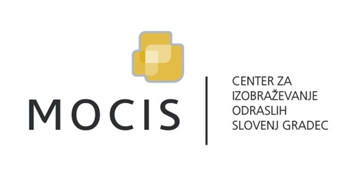 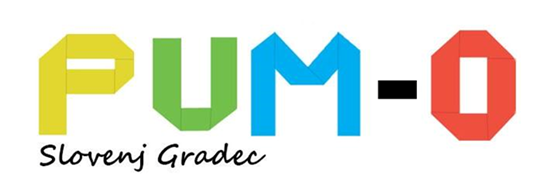 PREDSTAVITEV PROJEKTNEGA DELA V PROGRAMU PUM-O ZA OBDOBJE 30.6.2017-31.3.2018PUM-o je program aktivne politike zaposlovanja, financiran s strani MDDSZ in ESS.Namenjen je mlajšim odraslim od 15. do dopolnjenega 26. leta starosti, ki nimajo končane osnovne ali srednje šole, niso zaposleni.Z vključitvijo in sodelovanjem v programu udeleženci pridobijo znanja in veščine, ki jim olajšajo pot do zaposlitve ali se lažje vrnejo v izobraževanje. Poveča se njihova splošna izobraženost, formira njihova poklicna identiteta in socialno-kulturno delovanje. »PUM-O je vse kar si lahko želiš: je drugi dom, je ena velika družina, je varno okolje za zaupanje, je prostor kjer resnično vse dobiš.«PREGLED PROJEKTNEGA DELA1. PROMO FILM: PUM-O JE VSE KAR SI ŽELIŠDelavnice video produkcije v sodelovanju s potujočo šolo sindikalizma Sindikat mladi plus in Tine Lenart. Izkustveno učenje, udeleženci so s kreativnim razmišljanjem aktivno sodelovali pri snemanju filma.Skozi praktične primere so udeleženci osvojili potrebno znanje. 2. PRIPRAVE NA IZDAJO OTROŠKE SLIKANICE Z NASLOVOM ZGODBE O PRIJATELJSTVUResnične zgodbe (basni), na podlagi doživetih izkušenj naših udeležencev; z ironijo opozarjajo na napake ljudi, ki so zaznamovali njihova življenja; večina zgodb ima moralni nauk.Ilustracije so delo enega izmed naših udeležencev.Knjiga je prevedena v albanski jezik, prevedli sta jo naši udeleženki, ki izhajata iz Kosova.Krepitev medkulturnega dialoga in kulturne raznolikosti udeležencev z izmenjavo informacij in izkušenj, značilnih za kulturno sredino posameznika, tudi s pomočjo staršev (učenje slovenskega jezika, albanskih besed, različne vere, umetnost, zakoni, običaji, kulinarika...).Razvoj pozitivnega odnosa do različnih kultur in medkulturnega dialoga. 3. BE HUMANZbiranje zamaškov in hrane za zavržene živali.Obiski zavetišč (Gmajnice-LJ, Društvo za zaščito konj-Orova vas).Božiček za en dan.Krvodajalska akcija (Dom starostnikov, javna razdelilnica hrane).Sodelovanje z lokalnimi društvi in institucijami  (Ekološko društvo, Raumau , MKC SG, 3. OŠ).Tečaj oživljanja z defibrilatorjem.Prostovoljska dela (Vrtec, Mocis, javna razdelilnica).Vzddrževanje in urejanje knjižnega hladilnika (Ekološko dr.).Zbiranje rabljenih oblačil in predmetov ter predaja le teh Centru ponovne uporabe. Obisk policijske postaje vodnikov službenih psov.4. ŽIVIMO ZDRAVO IN Z NARAVOEkološka  osveščenost o zdravem načinu življenja in prehranjevanja (Sejem narava in zdravje).Načrtovanje obrokov in vsakodnevno kuhanje toplih malic.Pridelovanje lastne zelenjave in zelišč na visokih gredicah.Tehnike sproščanja (EFT, meditacija…).Obvladovanje stresnih situacij.Čiščenje prostorov in urejanje okolice.Športne aktivnosti (košarka, odbojka, streljanje, pohodi in sprehodi, fitnes, badbinton, bowling, plavanje, supanje, tečaj jahanja…).5. ČASOPISPisanje člankov in oblikovanje časopisa s programom Mowie Maker.6. BODIMO KREATIVNIInovativnost in ustvarjalnost.Osnove šivanja s šivalnim strojem.Izdelovanje izdelkov iz različnih materialov (usnje, tekstil, das in fimo masa…). Predstavljanje izdelkov v javnosti (prostovoljni prispevki).7. SPOZNAJMO SLOVENIJO IN SVET SKOZI HRANOSpoznavanje kulinaričnih značilnosti in posebnosti posameznih pokrajin in dežel.Spoznavanje kulturnih dogodkov in običajev posameznih narodov.Spretnost  načrtovanja ekskurzij in izletov.Javno nastopanje – potopisna predavanja.Številne ekskurzije in pohodi (Strasbourg, Muncen; Hiša eksperimentov, Tobačni muzej, Peca, Uršlja, Ribniška koča, Olševa, Rahtel, kremžarjev vrh…).8. INDIVIDUALNI UČNI PROJEKTIRazlične načine, metode in tehnike učenja.Znanja pisarniškega paketa Microsoft Office, Prezi, Publisher, Mowie Maker.Izdelava Europass življenjepisa, E-portfolije, pisanje prošenj za delo, iskanje službe. Učenje tujih jezikov (Nemščina, Španščina, Albanščina)Opravljanje izpitov na šolah.Vozniški izpit (v sodelovanju z avto šolo Relax, zdravniški pregled, medicinski center Jezernik, RK SG).Sodelovanje na European Creative campu (Furstenfeld), mladinska izmenjava Erasmus plus-Latvija.Vrenotenje neformalno pridobljenih znanj. Urejanje zadev na csd, zrsz…9.  INTERESNE DEJAVNOSTIRazlične športne discipline in družabne igre (activity, tablič, remi…).Kritično presojanje dokumentarnih oddaj in filmov.Šolski filemski abonma.Brezplačni ogledi razstav in zbirk v muzeju, galeriji.Brezplačna včlanitev v knjižnico.Glasbene urice in učenje inštrumentov (kitara, orglice, bobni…).Medpumovski turnirji.Praznovanje rojstnih dni.Tečaj jahanja (Country klub).mag. Damjana KotnikVodja programa PUM-o Slovenj Gradecdamjana.kotnik@mocis.siTel: 051 224 052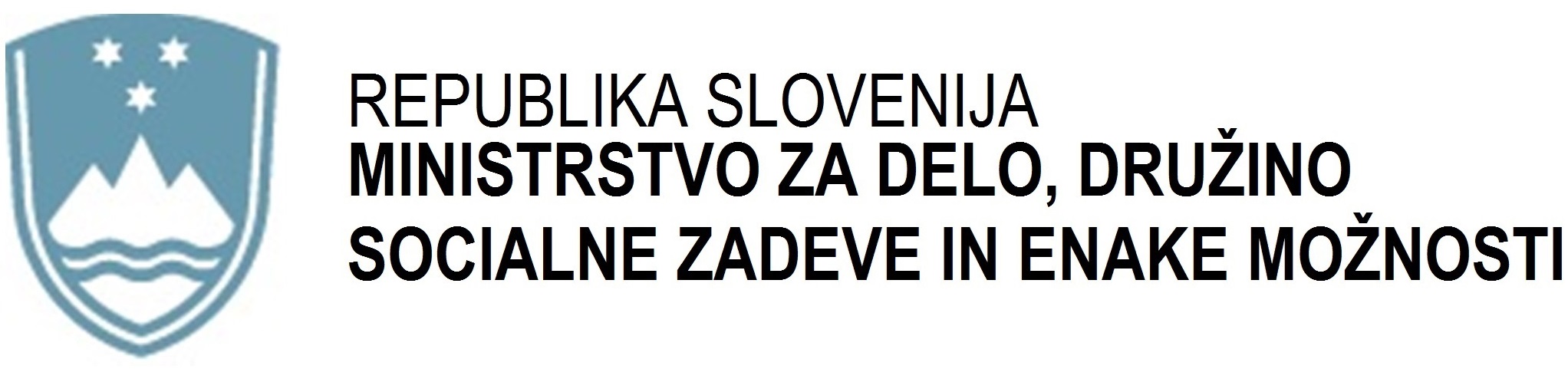 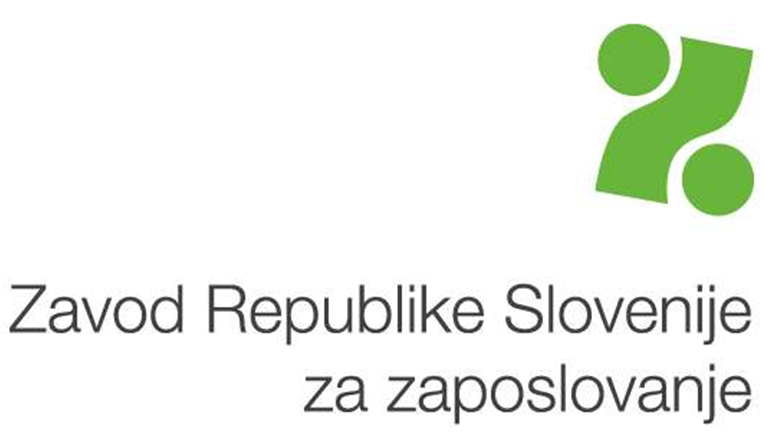 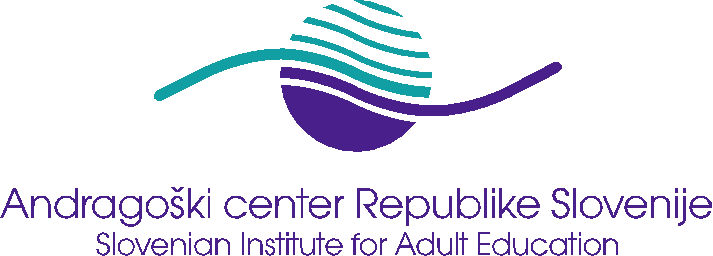 